College Council Minutes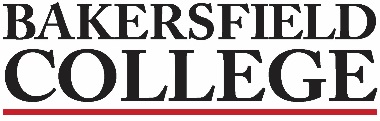 February 25, 2022Supporting documents may be accessed on the College Council Committee website at https://committees.kccd.edu/bc/committee/collegecouncil                                                                                                                                                 2018-2021 Strategic Directions                                                                                                                                               ACCJC Accreditation StandardsIf you require accessible versions of the provided documents for the meeting, please contact Debi Anderson at debra.anderson1@bakersfieldcollege.edu.Zav Dadabhoy Debi AndersonJennifer AchanSavannah AndrewsHeather Baltis-AGrace CommisoTodd CostonDionna Doss-AOlivia Garcia-AMike GiacominiChris GlaserDan HallCraig HaywardTina JohnsonJoshua LewisAlisha LokenBernadette Martinez-AEdith MataKrista Moreland-ABill MoseleyManny MourtzanosBillie Jo RiceJason StrattonNick StrobelAnn Tatum Jessica Wojtysiak-A Visiting presenters:Charles CollomTony CordovaNicky DamaniaTracie GrimesJennifer JettSooyeon KimWelcome & Review of the Agenda - on the website  M/S/C  Jason, Nick, 0 abstain, 0 nays, 20 ayesWelcome & Review of the Agenda - on the website  M/S/C  Jason, Nick, 0 abstain, 0 nays, 20 ayesWelcome & Review of the Agenda - on the website  M/S/C  Jason, Nick, 0 abstain, 0 nays, 20 ayesWelcome & Review of the Agenda - on the website  M/S/C  Jason, Nick, 0 abstain, 0 nays, 20 ayesWelcome & Review of the Agenda - on the website  M/S/C  Jason, Nick, 0 abstain, 0 nays, 20 ayesWelcome & Review of the Agenda - on the website  M/S/C  Jason, Nick, 0 abstain, 0 nays, 20 ayesReview & Approval of Minutes if Necessary– 2/11/2022  M/S/C  Edith, Jason, 0 abstain, 0 nays, 20 ayesReview & Approval of Minutes if Necessary– 2/11/2022  M/S/C  Edith, Jason, 0 abstain, 0 nays, 20 ayesReview & Approval of Minutes if Necessary– 2/11/2022  M/S/C  Edith, Jason, 0 abstain, 0 nays, 20 ayesReview & Approval of Minutes if Necessary– 2/11/2022  M/S/C  Edith, Jason, 0 abstain, 0 nays, 20 ayesReview & Approval of Minutes if Necessary– 2/11/2022  M/S/C  Edith, Jason, 0 abstain, 0 nays, 20 ayesReview & Approval of Minutes if Necessary– 2/11/2022  M/S/C  Edith, Jason, 0 abstain, 0 nays, 20 ayes College Council Business College Council Business College Council Business College Council Business College Council Business College Council Business College Council BusinessA.President’s ReportAspen: We participated in the 2nd round interview last Friday afternoon and we will wait until we hear where we fall in the finalist category.We are in the last stages of the Student Housing proposal to be submitted. We will be using cautious optimism in our discussions on opening campus up again for events and activities in regards to COVID-19.  With numbers falling it is time to even discuss the possibility of in-person graduation!DadabhoyInformation9:24-9:28amInformation9:24-9:28amInformation9:24-9:28amB.National Assessment of Collegiate Campus Climate Survey Results (USC Center for Race and Equity)PPTResults have been shared with different committees on campus and to address questions and clarifying results.Survey went out to all students over age 18 except ISP and Dual Enrollment students.  Approx. 22,792 invitations went out with about 1442 students who responded.  It went out in Spring 2021.BC was lumped in with other California Community Colleges with large student populations and there are 12 in our category.   Overall response rate of the peer group was 8.8% but for BC it was 6.3%.  Large colleges tend to have a lower response rate than smaller colleges.Survey results are broken down by race: Overall, Students of Color, White, Asian, Black, Hispanic or Latinx and Two or More Races. 6 different domains were highlighted: Mattering and Affirmation, Cross Racial Engagement, Racial Learning and Literacy, Encounters with Racial Stress, Appraisals of Institutional Commitment, and Impact of External Environments on Learning and Literacy.  We have added some margin of error bars (95% competence intervals of some and 90% on others).  The margin of error gets smaller when larger numbers of students complete the survey.  *See PPT for more information on the survey results and suggestions on ways to improve in each area.Suggestions on how we can improve and closing the gaps, including racial engagement.Let’s learn from this survey and see if there are areas we can look at more closely.  Use the information to guide our best judgement as we move forward in this environment.We will also be providing the Community College Survey of Student Engagement this spring.  This is an in-class paper and pencil survey and we get much better response when doing this type of survey.  We have added customized questions to the CCSSE that we cannot add to the NACCCS. Had a discussion on the amount and tone of discussion that went on when the survey results were sent through listserv.  Ongoing discussions will take place, not only about the results of the survey but the tone that people are using in their responses. Ann shared that the listserv administrators do not moderate the content (just put people on and off the list) so they have no recourse if things get ugly.BCSGA President Mata has introduced a bill to create a committee within our Student Government Association to take action and address diversity, equity, inclusion, and antiracism.HaywardDadabhoyInformation  8:37-9:24amInformation  8:37-9:24amInformation  8:37-9:24amC.2018-2021 Strategic DirectionsDocumentClosed out the previous cycle, sunset date of June 2021.From the first year through the third year we did show good growth, although some items still are not completed.  COVID had an impact on our results and 12 items were identified as COVID related. Finally we are providing the proof to the accreditation committee of the gains we made, so be ready for some nudges to solicit evidence for help with providing evidence.Please look at the initiatives of the new cycle, 2021-2024 plan, frequently to see if initiatives are being met or need extra work to complete.  Keep in mind that we will need evidence!Commiso, CostonInformation9:28-9:34am Information9:28-9:34am Information9:28-9:34am D.COVID-19 UpdatePPTThe governor is transitioning within the state from a pandemic model to an endemic model, with the ability to tighten up if a new stronger variant emerges.We are hovering at about 3.4% positivity for this week.Introducing Tyler Toms as our new Program Manager of our COVID campus health programs who will be starting next Tuesday.Cautious optimism: Kern County vaccination rate is 57% and the state of California is 74%.  Hospitalizations stand right now at 780 and of those patients, 87% are unvaccinated and of our COVID deaths 92% are unvaccinated.  In a class of 40 students, if the positivity rate is 3.4% then there is a 75% chance that one or more of those students has COVID.CollomInformation9:34-9:39amInformation9:34-9:39amInformation9:34-9:39amE.AB705 PlanPPTReport coming out and an improvement plan (due to the state March 11) and have been working with faculty in different areas and was shared with Academic Senate last week.  Started in 2018 for a 2 year timeframe to try different courses or different methodology but during that time our throughput did not support some of those courses so we have had to more innovations.Students have a much higher throughput success rate if they enroll directly into transfer level math and English courses so a taskforce was established to work on this for our students.Added a lab component to English and math classes which raised our success in transfer level classes.  Have also added boot camp type classes and just-in-time boot camp classes to help students review skills before taking transfer level classes but also to cover.  Embedded the Writing Center into transfer level English classes for support as well and exploring this for math classes. STEM Study Group leaders and MESA online Tutoring have been added for our students taking transfer level math classes. Created a Math and English Success Advisory Team to discuss and share ideas and strategies.TECM B52 and MATH B72 will be modified to transfer-level courses.Legislation is changing, AB1705 proposed by Seymour and Campbell is a bill we are tracking that states if we don’t put our students directly into transfer courses and provide them with the support they need then legislation is going to come in and take away all of our ability to do anything other than transfer level.Rice, Jett, GrimesInformation9:39-9:56amInformation9:39-9:56amInformation9:39-9:56amF.Regional Collaboration and CoordinationPPTCentral Valley/Motherlode Region is the region we are in that works as the Central Regional Consortium which is made up of 8 districts and 15 colleges.  The CRC is broken into sub regions and we are in the It has always been hosted out of the state center but they reviewed a few years ago and put out to bid redevelopment. KCCD has been approved, after applying, as the lead of the CRC Chair and for the fiscal responsibility for Strong Workforce.  New positions including Associate Vice Chancellor for Economic and Workforce Development and the Central Valley/Mother Lode Regional Consortium Regional Chair as well as dedicated support including Project Managers, Budget Analysts, Program Coordinators, and Employer Engagement Key Talent staff (bridging the gap between the institutions and employers) have been brought on board. Also bridging the gap in K-14 TAP alignment. Tony will be the new CCC AOE Regional Vice President to focus on advocacy for career education and workforce development throughout our region.We are expanding our articulation agreements to colleges outside our region to facilitate smooth transfer of our students from their associate degree to upper level programs.Priority and emerging sectors that we see in our region: Health fields, Business & Entrepreneurship, Advanced Manufacturing, and Agriculture, Water & Environmental Technology.CordovaInformation9:56-10:03Information9:56-10:03Information9:56-10:03We apologize for the issue with the Zoom link this morning.  Who knew that Zoom links expire?!  We do now!   Information Items                                                                                                                              Information Items                                                                                                                              Information Items                                                                                                                              Information Items                                                                                                                              Information Items                                                                                                                              Information Items                                                                                                                              Information Items                                                                                                                             Dates to Note:Feb. 28: Black History: The Missing Pages of World History, @ 4:00pm via Zoom, registration required March 7: Early College Pathway in KHSD, @6:00pm via Zoom, registration requiredRenegade sport teams with competitions this week:  Men and Women’s Track & Field, Men and Women’s Swimming, Women’s Beach Volleyball, Baseball, Softball, Men and Women’s Tennis and Men’s GolfBakersfield College EventsRenegade Athletics ScheduleDates to Note:Feb. 28: Black History: The Missing Pages of World History, @ 4:00pm via Zoom, registration required March 7: Early College Pathway in KHSD, @6:00pm via Zoom, registration requiredRenegade sport teams with competitions this week:  Men and Women’s Track & Field, Men and Women’s Swimming, Women’s Beach Volleyball, Baseball, Softball, Men and Women’s Tennis and Men’s GolfBakersfield College EventsRenegade Athletics ScheduleDates to Note:Feb. 28: Black History: The Missing Pages of World History, @ 4:00pm via Zoom, registration required March 7: Early College Pathway in KHSD, @6:00pm via Zoom, registration requiredRenegade sport teams with competitions this week:  Men and Women’s Track & Field, Men and Women’s Swimming, Women’s Beach Volleyball, Baseball, Softball, Men and Women’s Tennis and Men’s GolfBakersfield College EventsRenegade Athletics ScheduleDates to Note:Feb. 28: Black History: The Missing Pages of World History, @ 4:00pm via Zoom, registration required March 7: Early College Pathway in KHSD, @6:00pm via Zoom, registration requiredRenegade sport teams with competitions this week:  Men and Women’s Track & Field, Men and Women’s Swimming, Women’s Beach Volleyball, Baseball, Softball, Men and Women’s Tennis and Men’s GolfBakersfield College EventsRenegade Athletics ScheduleNEXT SCHEDULED MEETING – March 11, 2022NEXT SCHEDULED MEETING – March 11, 2022NEXT SCHEDULED MEETING – March 11, 2022NEXT SCHEDULED MEETING – March 11, 2022NEXT SCHEDULED MEETING – March 11, 2022NEXT SCHEDULED MEETING – March 11, 2022NEXT SCHEDULED MEETING – March 11, 2022